Estimado padre/cuidadorEl colegio de su hijo ha pedido al Servicio de Psicología Educativa de Renfrewshire que hable con ellos sobre cómo apoyar a su hijo. Para ello, debe ser plenamente consciente de lo que esto significa para usted y su hijo.¿Qué ocurrirá a continuación?El psicopedagogo se reunirá con el centro escolar para obtener más información sobre las necesidades de su hijo y sobre cómo le están ayudando ya. El psicopedagogo puede estar de acuerdo en que sería útil que participara o puede sugerir que no es necesaria la intervención del psicopedagogo en este momento. El colegio le informará de los siguientes pasos.¿Cómo se utilizará la información de mi hijo?Si el psicopedagogo va a ocuparse de su hijo, se le abrirá un expediente y sus datos se almacenarán en una base de datos (a la que podrá acceder mediante una solicitud de acceso). El expediente se cerrará en el momento en que finalice la intervención prevista con su hijo; no obstante, los datos se conservarán hasta que su hijo cumpla 23 años. La información es confidencial, pero según la GDPR, esta misma puede compartirse con otros servicios del Consejo de Renfrewshire, NHS Greater Glasgow y Clyde; y el organismo público ejecutivo del gobierno escocés cuando sea necesario para permitirnos proporcionar un Servicio de Psicología Educativa. Si necesita más información sobre cómo almacenamos la información de su hijo, llame al Servicio de psicología educativa al número que aparece en la parte superior de la página.¿Qué hará el psicopedagogo?Lo que haga el psicopedagogo para ayudar a su hijo dependerá de lo que necesite. Por ejemplo, conversaciones con el centro escolar; reuniones con usted y su hijo y otros profesionales implicados; o trabajo directo con su hijo o su profesor. Cuando el psicopedagogo termine su trabajo y se cierre el expediente, el colegio se lo comunicará. Puede encontrar más información aquí: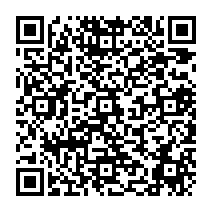 https://blogs.glowscotland.org.uk/re/renfrewshireedpsych/how-will-an-educational-psychologist-support-my-child/  ¿Puedo retirar mi consentimiento para la intervención del psicopedagogo?Al dar su consentimiento verbal al centro, usted acepta que el centro hable con el psicopedagogo sobre su hijo y que el servicio de psicopedagogía conserve información sobre su hijo, tal como se ha indicado anteriormente. Su consentimiento puede retirarse en cualquier momento, y puede pedirnos que eliminemos la información acerca de su hijo en nuestra base de datos poniéndose en contacto con el Servicio.Si desea más información sobre este proceso, llame al Servicio de Psicología Educativa al número que aparece en la parte superior de la página o hable con el colegio de su hijo.  Puede encontrar más información, incluida una versión en vídeo de esta carta, aquí: 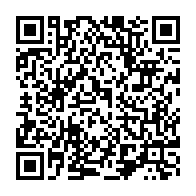 https://blogs.glowscotland.org.uk/re/renfrewshireedpsych/information-for-parents-carers/   Un cordial saludoRenfrewshire Educational Psychology ServiceEducational Psychology ServiceSt Catherine’s Primary SchoolBrabloch CrescentPaisley PA3 4RG0300 300 0170 (Option 4)reps@renfrewshire.gov.uk Psicóloga principal:  Maura Kearney